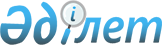 Об утверждении перечня предприятий, организаций и учреждений города Балхаш, видов, условий, объемов и размера оплаты работ, в которых будут проводиться общественные работы в 2012 году
					
			Утративший силу
			
			
		
					Постановление акимата города Балхаша Карагандинской области от 30 декабря 2011 года N 52/12. Зарегистрировано Управлением юстиции города Балхаша Карагандинской области 1 февраля 2012 года N 8-4-267. Утратило силу в связи с истечением срока применения (письмо акима города Балхаш Карагандинской области от 31 января 2014 года № 4-13/140)      Сноска. Утратило силу в связи с истечением срока применения (письмо акима города Балхаш Карагандинской области от 31.01.2014 № 4-13/140).

      Руководствуясь со статьей 31 Закона Республики Казахстан от 23 января 2001 года "О местном государственном управлении и самоуправлении в Республике Казахстан", статьей 7 Закона Республики Казахстан от 23 января 2001 года "О занятости населения", в соответствии с Правилами организации и финансирования общественных работ, утвержденными постановлением Правительства Республики Казахстан "О мерах по реализации Закона Республики Казахстан от 23 января 2001 года "О занятости населения" N 836 от 19 июня 2001 года, в целях повышения эффективности организации общественных работ, для обеспечения временной занятостью и получения дохода безработными, преодоления бедности, сокращения масштабов и уровня безработицы, акимат города Балхаша ПОСТАНОВЛЯЕТ:



      1. Утвердить прилагаемый перечень предприятий, организаций и учреждений города Балхаш, видов, условий, объемов и размера оплаты работ, в которых будут проводиться общественные работы в 2012 году.



      2. Государственному учреждению (далее ГУ) "Отдел занятости и социальных программ города Балхаш" (Томпиева Ж.К.):

      1) заключить договора на проведение общественных работ с предприятиями, организациями и учреждениями города, с указанием конкретных условий общественных работ согласно утвержденного перечня;

      2) осуществлять направление безработных на общественные работы в соответствии с утвержденным перечнем в пределах средств, предусмотренных в бюджете города на 2012 год;

      3) оплату труда безработных, направленных на общественные работы, производить путем зачисления на лицевые счета безработных в банках второго уровня;

      4) оплату труда безработных, направленных на общественные работы производить в размере одной минимальной заработной платы.

      5) оплату труда безработных, направленных на общественные работы в коммунальное государственное предприятие "Городское коммунальное хозяйство" производить в размере полутора минимальных заработных плат.

      Сноска. Пункт 2 с изменениями, внесенными постановлением акимата города Балхаша Карагандинской области от 12.07.2012 N 24/32 (вводится в действие после его первого официального опубликования).



      3. ГУ "Отдел финансов города Балхаша" (Тлеулесова Ж.М.) осуществлять финансирование общественных работ в соответствии с утвержденным бюджетом.



      4. Контроль за исполнением данного постановления возложить на заместителя акима города Балхаша Модабаеву Бахит Кадыровну.



      5. Данное постановление распространяется на правоотношения, возникшие с 1 января 2012 года.



      6. Настоящее постановление вводится в действие после его первого официального опубликования.      Аким города Балхаша                        К. Тейлянов

Приложение к постановлению

акимата города Балхаша

от 30 декабря 2011 года N 52/12 

Перечень

предприятий, организации и учреждений города Балхаш, видов, условий, объемов и размера оплаты работ, в которых будут проводиться общественные работы в 2012 году      Сноска. Приложение в редакции постановления акимата города Балхаша Карагандинской области от 12.07.2012 N 24/32 (вводится в действие после его первого официального опубликования).
					© 2012. РГП на ПХВ «Институт законодательства и правовой информации Республики Казахстан» Министерства юстиции Республики Казахстан
				NНаименование предприятий, организации и учрежденийКоличество человек в годВиды и объем работ12341Государственное учреждение (далее ГУ) "Аппарат акима города Балхаша"20Разноска документов, свыше 70 документов в месяц2ГУ "Аппарат акима поселка Конырат города Балхаша"44Благоустройство, озеленение и санитарная очистка поселка не менее 5000 квадратных метров в месяц3ГУ "Аппарат акима поселка Гулшат"40Благоустройство, озеленение и санитарная очистка поселка не менее 4000 квадратных метров в месяц4ГУ "Аппарат акима поселка Саяк"28Благоустройство, озеленение и санитарная очистка поселка не менее 3000 квадратных метров в месяц5ГУ "Аппарат маслихата города Балхаша"8Помощь в оформлении протоколов сессий и постоянных комиссий в подготовке документов к сдаче в архив свыше 50 документов в месяц6ГУ "Отдел земельных отношений города Балхаша"8Работа по подготовке реестров, уведомлений, обработка документов не менее 70 документов в месяц7ГУ "Отдел занятости и социальных программ города Балхаша"28Помощь в составление актов обследования жилищно-бытовых условий, подворовый обход с целью выявления граждан, имеющих право на социальные выплаты не менее 100 документов в месяц8ГУ "Отдел строительства, архитектуры и градостроительства города Балхаш"12Обработка документов, инвентаризация гаражных и дачных массивов не менее 40 документов в месяц9ГУ "Отдел жилищно-коммунального хозяйства, пассажирского транспорта и автомобильных дорог города Балхаша"28Обработка не менее 60 документов в месяц10ГУ "Отдел внутренней политики города Балхаша"8Обработка документов, работа с архивными документами не менее 20 документов в месяц11ГУ "Отдел культуры и развития языков города Балхаша"16Помощь в проведении культурно-массовых мероприятий не менее 15 в месяц12ГУ "Отдел образования, физической культуры и спорта города Балхаш" в том числе общеобразовательные школы города114Помощь в проведении мероприятий, общественный воспитатель не менее 25 в месяц13ГУ "Отдел экономики и бюджетного планирования города Балхаша"8Обработка не менее 30 документов в месяц14ГУ "Отдел предпринимательства города Балхаш"8Обработка документов, доставка свыше 30 документов в месяц15ГУ "Отдел сельского хозяйства и ветеринарии города Балхаш"12Учет и регистрация движения сельскохозяйственных животных, свод информации, доставка свыше 30 документов в месяц16ГУ "Балхашское городское управление казначейства Департамента казначейства по Карагандинской области Комитета казначейства Министерства финансов Республики Казахстан"8Обработка документов, доставка свыше 30 документов в месяц17ГУ "Профессиональный лицей N 2 города Балхаша"12Обработка документов, доставка свыше 30 документов в месяц18ГУ "Налоговое управление по городу Балхаш Налогового департамента по Карагандинской области Налогового комитета Министерства финансов Республики Казахстан"40Разноска извещений по уплате налогов, сбор недоимки, доставка свыше 30 документов в месяц19ГУ "Управление юстиции города Балхаша Департамента юстиции Карагандинской области Министерства юстиции Республики Казахстан"32Раскладка формуляров, работа по обработке документов в органах юстиции доставка свыше 50 документов в месяц20ГУ "Объединенный отдел по делам обороны города Балхаш Карагандинской области"39Рассылка повесток призыва и приписки в ряды Вооруженных Сил Республики Казахстан не менее 70 повесток в месяц21ГУ "Государственный архив города Балхаша"8Работа с архивными документами, реставрация архивных дел не менее 70 документов в месяц22ГУ "Балхашский городской суд Карагандинской области"40Вспомогательная работа, работа с архивными документами, обработка не менее 80 документов в месяц23Филиал "Балхашский территориальный отдел" Государственного учреждения Департамент по исполнению судебных актов Карагандинской области Комитета по исполнению судебных актов Министерства юстиции Республики Казахстан40Разноска извещений не менее 80 документов в месяц24ГУ "Специализированный административный суд города Балхаш Карагандинской области"40Разноска извещений не менее 80 документов в месяц25ГУ "Департамент уголовно-исполнительной системы по Карагандинской области"8Рассылка повесток, работа с архивными документами не менее 40 документов в месяц26ГУ "Отдел внутренних дел города Балхаша Департамента внутренних дел Карагандинской области"76Вспомогательные работы, подшивка номенклатурных дел, разноска входящих и исходящих документов не менее 80 документов в месяц27ГУ "Прокуратура города Балхаша"12Обработка и регистрация документов не менее 60 документов в месяц28ГУ "Балхашская городская территориальная инспекция Комитета государственной инспекции в агропромышленном комплексе Министерства сельского хозяйства Республики Казахстан"4Обработка и регистрация документов не менее 20 документов в месяц29ГУ "Отдел финансов города Балхаша"8Обработка документов не менее 40 документов в месяц30Коммунальное государственное предприятие на праве хозяйственного ведения "Городское коммунальное хозяйство"80Благоустройство, санитарная очистка и озеленение города не менее 9000 квадратных метров в месяц31Коммунальное государственное казенное предприятие (далее КГКП) "Дворец школьников" акимата города Балхаш отдела образования,физической культуры и спорта города Балхаш8Помощь в проведении культурно-массовых мероприятий не менее 20 в месяц32КГКП "Городской спортивный клуб "Жекпе-жек"8Помощь в проведении не менее 4 спортивных мероприятий в месяц33КГКП "Центральная больница города Балхаш" акимата Карагандинской области управления здравоохранения Карагандинской области8Обработка не менее 27 документов в месяц34КГКП "Поликлиника N 1 города Балхаша"15Обработка документов, доставка документов не менее 32 документов в месяц35КГКП "Детское дошкольное учреждение "Ер Төстік" акимата города Балхаш отдела образования, физической культуры и спорта города Балхаш4Обработка не менее 16 документов в месяц36Карагандинский областной филиал Республиканского государственного казенного предприятия "Государственный центр по выплате пенсий Министерства труда и социальной защиты населения Республики Казахстан"12Реставрация архивных дел, разноска приглашений получателям пособий и пенсий не менее 60 в месяц37ГУ "Балхаш-Алакольская бассейновая инспекция по регулированию использования и охране водных ресурсов Комитета по водным ресурсам Министерства сельского хозяйства Республики Казахстан"4Вспомогательная работа, работа с архивными документами, обработка не менее 20 документов в месяц38ГУ "Департамент по контролю и социальной защите Комитета по контролю и социальной защите Министерства труда и социальной защиты населения Республики Казахстан по Карагандинской области"12Рассылка и обработка не менее 35 документов в месяц39Карагандинский областной филиал Республиканского государственного предприятия на праве хозяйственного ведения "Казахавтодор" Комитета автомобильных дорог Министерства транспорта и коммуникаций Республики Казахстан26Помощь в санитарной очистке и благоустройство дорог не менее 3000 квадратных метров в месяц40ГУ "Управление государственного санитарно- эпидемиологического надзора по городу Балхаш" Департамента Комитета государственного санитарно-эпидемиологического надзора Министерства здравоохранения Республики Казахстан по Карагандинской области8Обработка не менее 40 документов в месяц41Балхашский городской филиал общественного объединения "Организация ветеранов Республики Казахстан"4Обработка не менее 30 документов в месяц42Общественное объединение "Балхашское городское общество инвалидов"4Санитарная обработка по хозяйственной части не менее 10 в месяц43Балхашский филиал Республиканского государственного казенного предприятия "Центр недвижимости по Карагандинской области" Комитета регистрационной службы и оказания правовой помощи Министерства юстиции Республики Казахстан8Обработка не менее 20 документов в месяц44КГКП "Культурно-досуговый центр города Балхаш" акимата города Балхаш отдела культуры и развития языков города Балхаш8Помощь в проведении культурно-массовых мероприятий не менее 4 в месяц45КГКП "Поликлиника N 3 города Балхаш" акимата Карагандинской области управления здравоохранения Карагандинской области12Обработка не менее 20 документов в месяц46Балхашское городское общественное объединение "Улкен Журек"6Обработка не менее 30 документов в месяц47Филиал товарищества с ограниченной ответственностью "Корпорация Казахмыс"-Производственное объединение "Балхашцветмет"12Обработка не менее 40 документов в месяц48Межрайонный отдел финансовый полиции по Балхашскому региону Департамента по борьбе с экономической и коррупционной преступностью по Карагандинской области12Рассылка повесток, работа с архивными документами не менее 60 документов в месяцВсего1000